Автор работы: Сагадеева Анна,ученица 10а класса МБОУ СШ № 1,г. Архангельска,руководитель: Куприянович Марина Олеговна,учитель математики высшей квалификационной категории,МБОУ СШ № 1 г. АрхангельскаЗдоровье дороже всего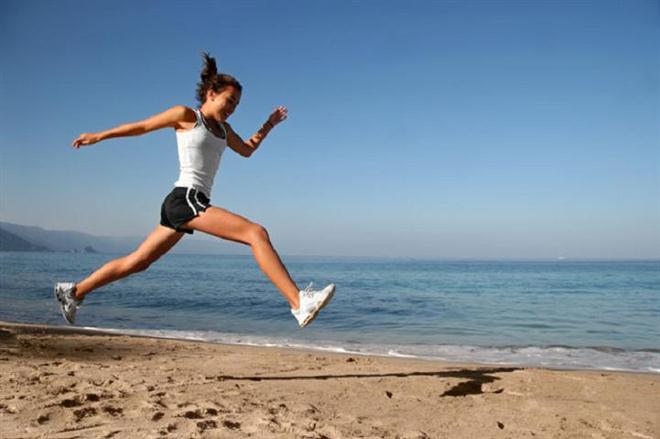 Основные принципы ЗОЖЧто такое здоровье?По определению Всемирной организации здравоохранения, здоровье – это не только отсутствие болезней и физических дефектов, но в первую очередь – состояние полного физического, духовного и социального благополучия человека.Учитесь быть здоровым!«Если человек сам следит за своим здоровьем, то трудно найти врача, который знал бы лучше полезное для его здоровья, чем он сам» (Сократ)ИтогСоблюдая эти принципы, Вы будете здоровы и полны жизненной энергии каждый день!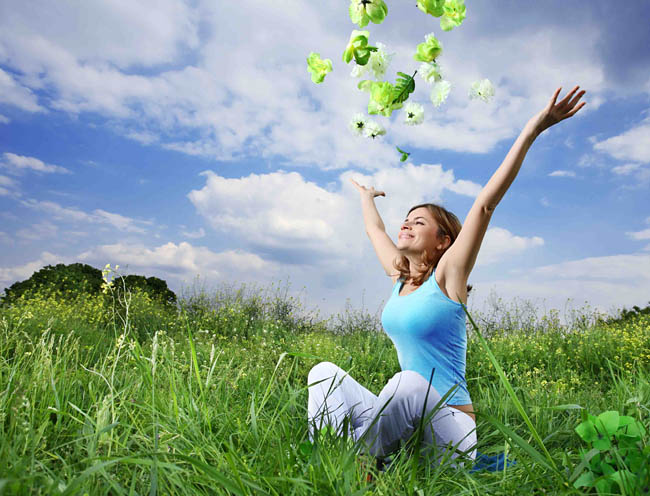 Высокая двигательная активность:Утренняя гимнастикаДыхательная гимнастикаАктивный отдых, прогулки и ближний туризмПодвижные спортивные игры, спортивные секции, аэробика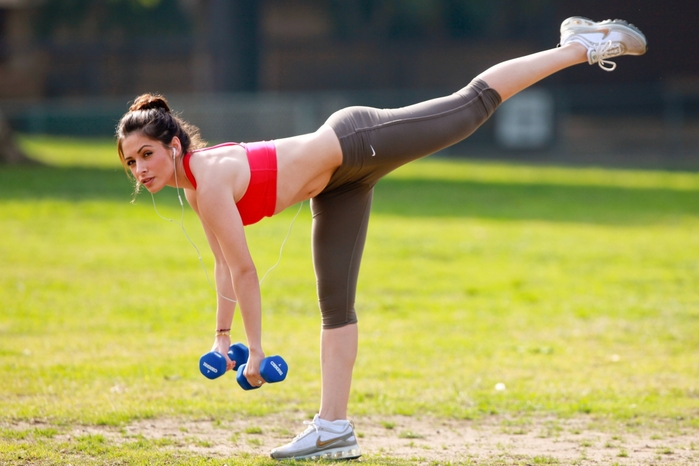 Принципы ЗОЖРациональное питание:Пища, сбалансированная по макро- и микроэлементамБаланс в рационе питания растительной и животной пищейНеобходимость пищевых волоконРегулярность  своевременность питанияУмеренность в питании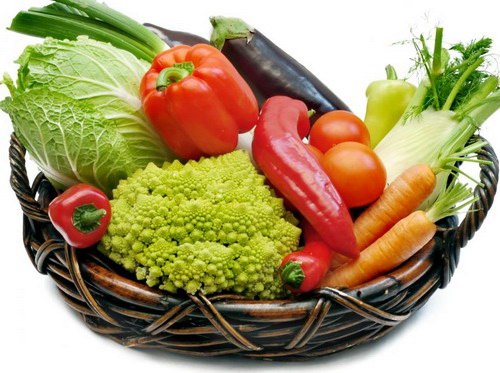 Отказ от вредных привычек:АлкоголизмаНаркоманииТоксикоманииКуренияИнтернет - зависимостиАзартных игр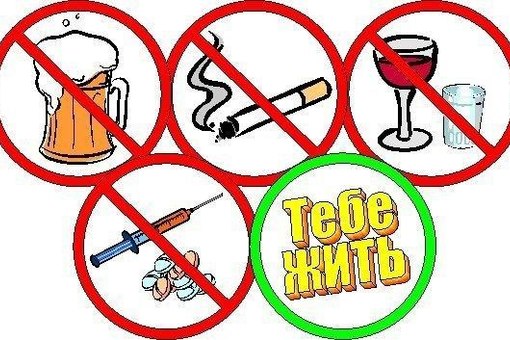 Повышение защитных сил организма:МассажПрименение витаминов, адаптогенов, иммуностимуляторовЗакаливание, водные процедуры, сауна, солнечные и воздушные ванны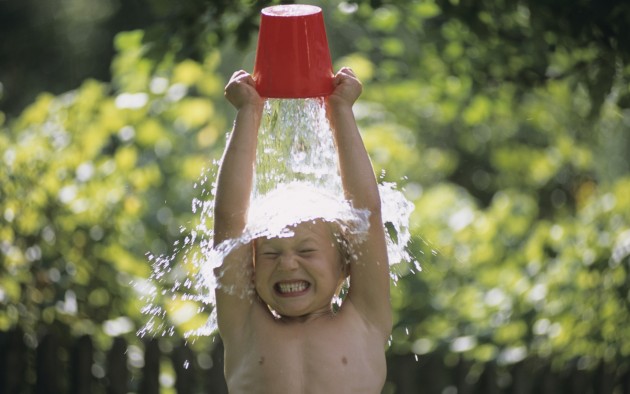 Соблюдение личной гигиены:Мытье рук перед едой и после каждого загрязненияКонтрастный душ утром и вечером, посещение баниЧистка зубов утром и вечеромНаличие индивидуальных предметов личной гигиены: полотенца, расчески, зубной щетки и др.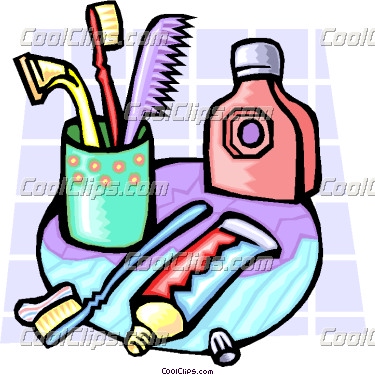 Организация быта:Разумный выбор места жительстваПоложительный микроклимат в семьеБлагоприятные условия жилищаКультурный досуг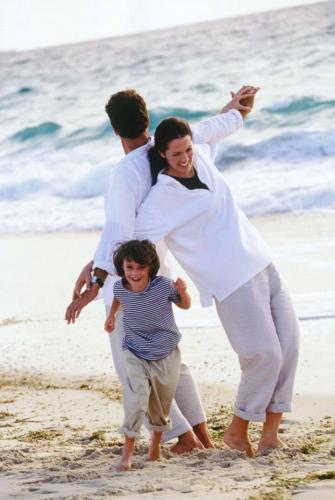 Благоприятный психологический климат:Полноценный отдыхРациональная организация рабочего и свободного времениПоложительный настрой на жизньЖизнь в гармонии с природойВидеть свое место в жизниЛюбовь к людям и к себеРазумные жизненные и повседневные ценности 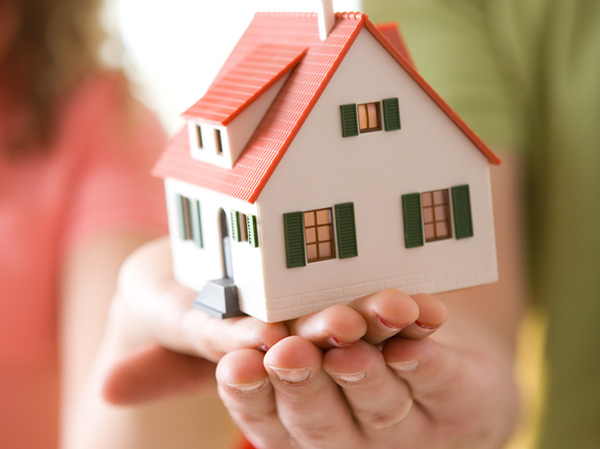 Здоровый сон:Ложиться до полуночиСпать 8 часов в деньПроветривать комнату перед сномПоследний прием пищи за 3 часа до сна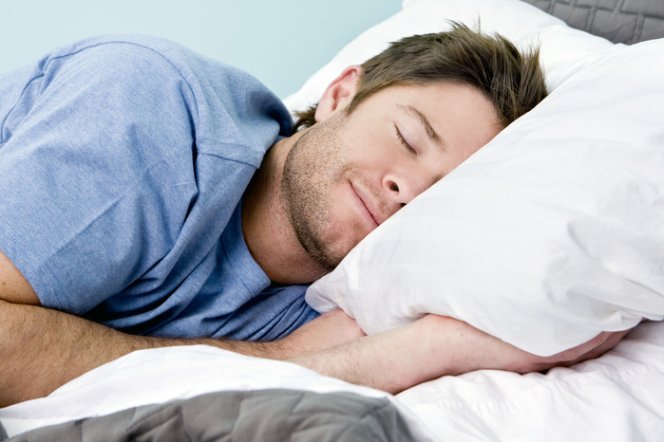 Библиография:http://lisimnik.ru/2014/05/sem-osnovnyx-principov-zdorovya/http://pechagina.ru/soxranenie-zdorovya-osnovnaya-problema-sovremennogo-cheloveka/http://www.medokno.com/sohranenie-zdorovyahttps://yandex.ru/images/search?text=%D1%81%D0%BE%D1%85%D1%80%D0%B0%D0%BD%D0%B5%D0%BD%D0%B8%D0%B5%20%D0%B7%D0%B4%D0%BE%D1%80%D0%BE%D0%B2%D1%8C%D1%8F&stype=image&lr=20&noreask=1&source=wiz